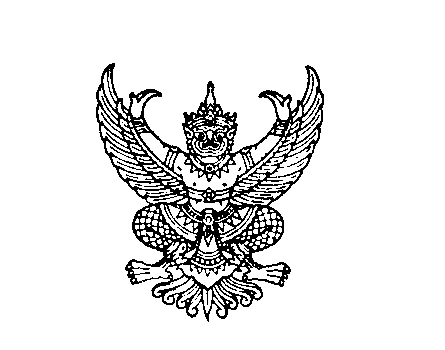 ที่ มท 0816.4/วถึง  สำนักงานส่งเสริมการปกครองท้องถิ่นจังหวัด (ตามบัญชีแนบท้าย) ตามหนังสือกรมส่งเสริมการปกครองท้องถิ่น ที่ มท 0816.4/ ว 324 ลงวันที่ 26 มกราคม 2566 ได้ขอความร่วมมือจังหวัดแจ้งองค์กรปกครองส่วนท้องถิ่นที่มีศูนย์พัฒนาเด็กเล็กในสังกัด พิจารณาอนุญาต
และส่งครูและผู้ดูแลเด็ก เข้ารับการอบรมโครงการพัฒนาการศึกษาปฐมวัยเชิงพหุวัฒนธรรมศึกษา
ของศูนย์พัฒนาเด็กเล็กสังกัดองค์กรปกครองส่วนท้องถิ่นในพื้นที่จังหวัดชายแดนภาคใต้ ประจำปีงบประมาณ พ.ศ. 2566 ระหว่างวันที่ 8 มีนาคม – 26 พฤษภาคม 2566 ณ โรงแรมสยามออเรียนทัล อำเภอหาดใหญ่ จังหวัดสงขลา นั้น กรมส่งเสริมการปกครองท้องถิ่น ได้ตรวจสอบการลงทะเบียนยืนยันการเข้ารับการอบรมโครงการดังกล่าว ในรุ่นที่ 2 และรุ่นที่ 3 พบว่า มีองค์กรปกครองส่วนท้องถิ่นที่เป็นกลุ่มเป้าหมายยังไม่ได้ดำเนินการลงทะเบียน จึงขอความร่วมมือสำนักงานส่งเสริมการปกครองท้องถิ่นจังหวัดแจ้งให้องค์กรปกครองส่วนท้องถิ่นที่เป็นกลุ่มเป้าหมายดำเนินการลงทะเบียนยืนยันเข้าร่วมการอบรม รุ่นที่ 2 และรุ่นที่ 3 
ผ่านการสแกน QR Code ภายในวันพุธที่ 12 เมษายน 2566  กรมส่งเสริมการปกครองท้องถิ่นมีนาคม ๒๕66	กองส่งเสริมและพัฒนาการจัดการศึกษาท้องถิ่นกลุ่มงานส่งเสริมการจัดการศึกษาปฐมวัยและศูนย์พัฒนาเด็กเล็ก  โทร. ๐ - ๒๒๔๑ – ๙๐00 ต่อ 5343ไปรษณีย์อิเล็กทรอนิกส์ saraban@dla.go.thผู้ประสานงาน นายชัยธวัช มหาทำนุโชค 06 3210 4741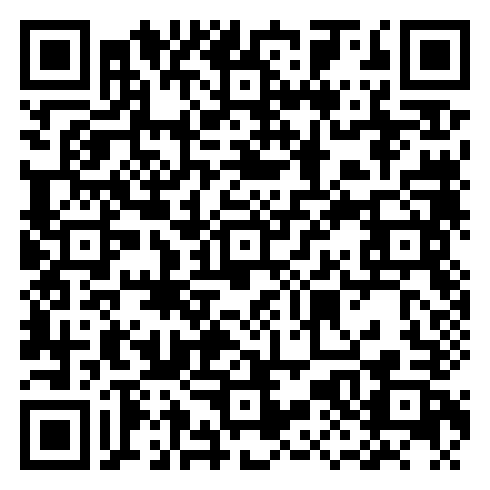 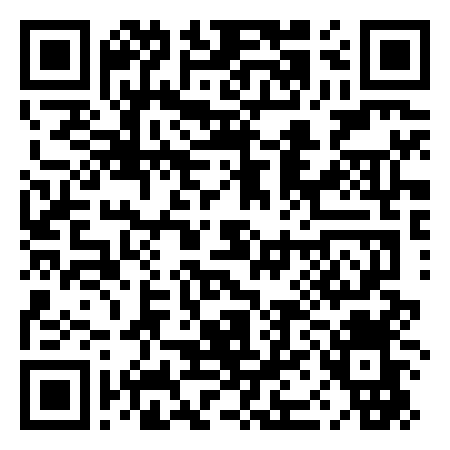 หน.ง......................................